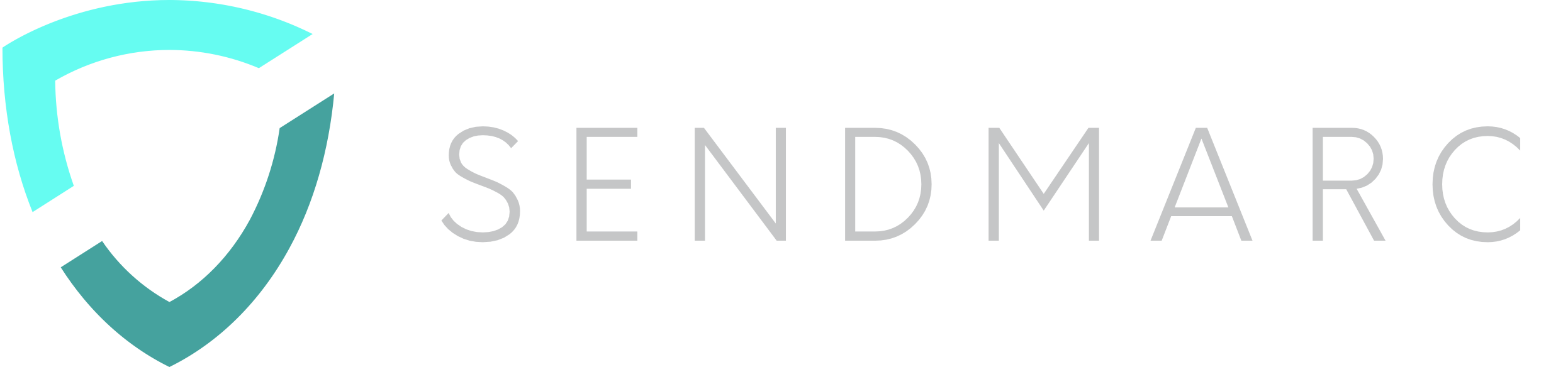 Table of Contents1	Definitions2	Subscriptions3	Services4	Customer data5	Sendmarc's obligations6	Customer's obligations7	Charges and payment8	Proprietary rights9	Confidentiality10	Indemnity11	Limitation of liability12	Agreement term and termination13	Force majeure14	Conflict15	Variation16	Waiver17	Rights and remedies18	Assignment19	No partnership or agency20    Notices21	Severance22    Entire agreement23   Third party rights24   Jurisdiction25   Governing law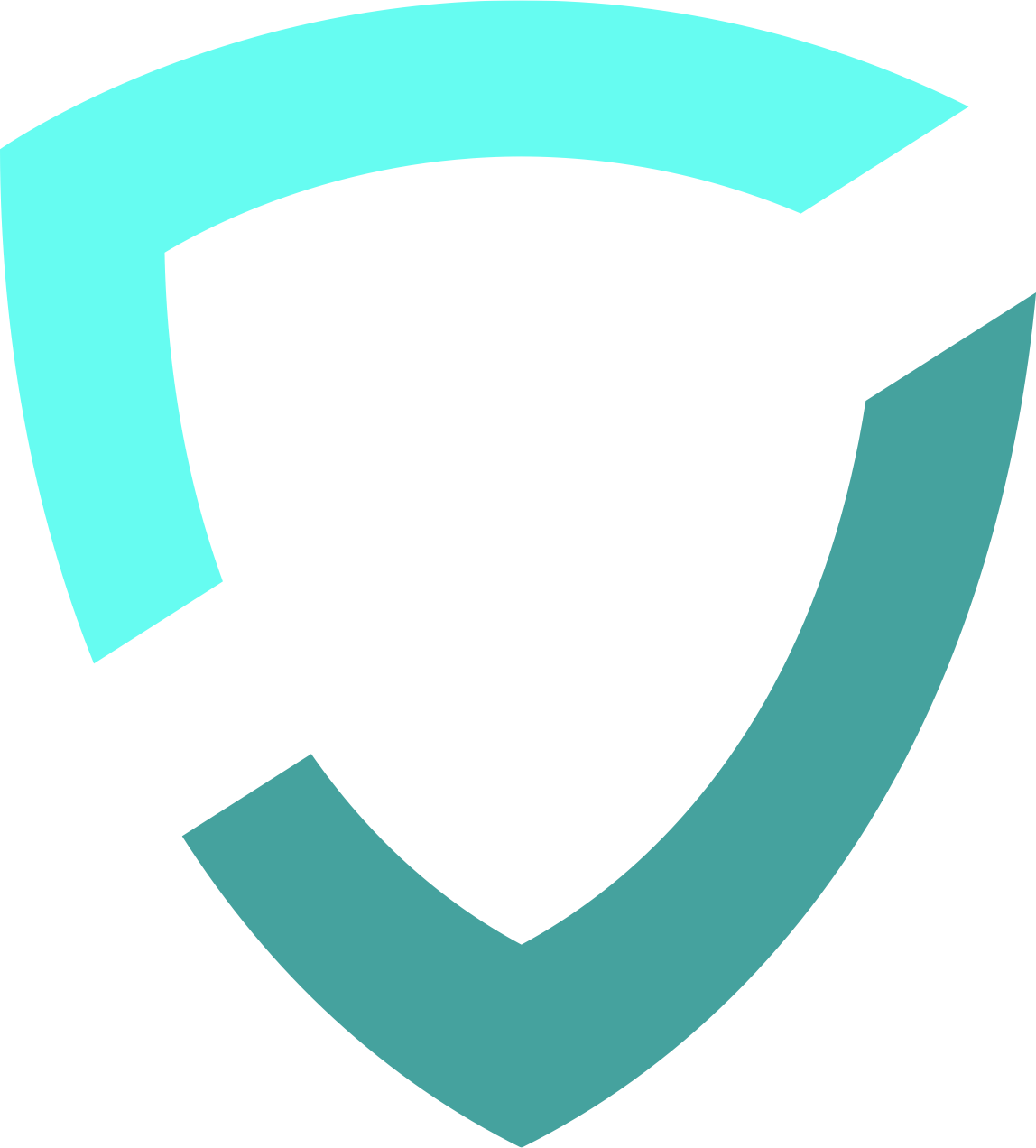 Definitions1.1 The definitions and rules of interpretation in this clause apply in the Agreement.Agreement: this agreement between the Customer and Sendmarc.Authorised Users: those employees, agents and independent contractors of the Customer who are authorised by the Customer to use the Services.Business Day: a day other than a Saturday, Sunday or public holiday in South Africa.Channel Partner: any authorised reseller of the Services.Confidential Information: information that is proprietary or confidential and is either clearly labelled as such or identified as Confidential Information in clause 9Customer: the customer purchasing the Services from Sendmarc.Customer Data: the data inputted by the Customer, or by its Authorised Users, the Channel Partner or Sendmarc on the Customer's behalf for the purpose of using the Services or facilitating the Customer's use of the Services.Documentation: any documents made available to the Customer by or on behalf of Sendmarc which sets out a description of the Services and the user instructions for the Services.Effective Date: shall be the date on which the Customer’s account is marked active within the Channel Partner’s Sendmarc environment.Order: The Customer's order for the Services on the Sendmarc website or otherwise submitted by a Channel Partner.Sendmarc: Sendmarc Pty (Ltd), a company registered in South Africa with company number 2018/336082/07 whose registered office is at 1 Sturdee Avenue, Rosebank, 2196, Johannesburg, South Africa.Services: the subscription services provided by Sendmarc to the Customer under the Agreement, as more particularly described in the Documentation.Software: the online software applications provided by Sendmarc as part of the Services.Subscription: the online software application as a service (SaaS) subscribed for by each Customer.Subscription Fees: the subscription fees payable by the Customer to Sendmarc or to a Channel Partner, as set out in the Order.Term: the period during which the Services will be provided as specified in the Order.In the Agreement a reference to one gender shall include reference to every gender; words denoting a singular number include the plural and vice versa; references to persons shall include firms, companies and other organisations; a reference to a statutory provision includes a reference to the same as modified, re-enacted or replaced from time to time and any subordinate legislation made under it; a reference to a legal or regulatory body includes a reference to any successor body or bodies to it; headings shall not affect the interpretation of the Agreement; the words "include", "includes", "including" and "in particular" shall be construed as if they were followed by the words "without limitation". Except as expressly provided in the Agreement, the rights and remedies provided under the Agreement are in addition to, and not exclusive of, any other rights or remedies, whether under the Agreement or provided by law.Subscriptions2.1 Sendmarc hereby grants to the Customer a non-exclusive, non-transferable right to permit the Authorised Users to use the Services during the Term solely for the Customer's internal business operations.2.2 The Customer shall not:except as may be allowed by any applicable law which is incapable of exclusion by agreement between the parties:and except to the extent expressly permitted under the Agreement, attempt to copy, modify, duplicate, create derivative works from, frame, mirror, republish, download, display, transmit, or distribute all or any portion of the Software and/or Documentation (as applicable) in any form or media or by any means; orattempt to reverse compile, disassemble, reverse engineer or otherwise reduce to human-perceivable form all or any part of the Software;access all or any part of the Services in order to build a product or service which competes with the Services and/or the Documentation; orexcept with Sendmarc's prior written consent, use the Services to provide services to third parties; orsubject to clause 18.1, license, sell, rent, lease, transfer, assign, distribute, display, disclose, or otherwise commercially exploit, or otherwise make the Services and/or Documentation available to any third party except the Authorised Users, orattempt to obtain, or assist third parties in obtaining, access to the Services and/or Documentation, other than as provided under this clause 2;provided that nothing in this clause 2.2 shall be deemed to prevent or restrict the Channel Partner from exercising its rights and carrying out its under its Channel Partner agreement2.3 The Customer shall use all reasonable endeavours to prevent any unauthorised access to, or use of, the Services and/or the Documentation and, in the event of any such unauthorised access or use, promptly notify Sendmarc.

2.4 The rights provided under this clause 2 are granted to the Customer only, and shall not be considered granted to any subsidiary or holding company of the Customer.Services3.1 Sendmarc shall, during the Term, provide the Services to the Customer on and subject to the terms of the Agreement.3.2 Sendmarc shall use commercially reasonable endeavours to make the Services available 24 hours a day, seven days a week.3.3 Sendmarc shall use its reasonable efforts to ensure that any maintenance activity which may interrupt access to the Services, shall not be performed during "Normal Business Hours" (9.00am to 5.00pm local RSA time, Monday to Friday, excluding public holidays). The Customer acknowledges that Sendmarc may interrupt access to the Services at any time to perform essential emergency maintenance.Customer data4.1 The Customer shall own all right, title and interest in and to all of the Customer Data and shall have sole responsibility for the legality, reliability, integrity, accuracy and quality of the Customer Data.4.2 If Sendmarc processes any personal data on the Customer's behalf when performing its obligations under the Agreement, the parties record their intention that the Customer shall be the responsible party/data controller and Sendmarc shall be a data operator/ processor and in any such case:the Customer specifically acknowledges and agrees that where necessary the personal data will be hosted on Microsoft Azure and transferred or stored outside the country where the Customer and the Authorised Users are located in order to carry out the Services and Sendmarc's other obligations under the Agreement;the Customer shall ensure that the Customer is entitled to transfer the relevant personal data to Sendmarc so that Sendmarc may lawfully use, process and transfer the personal data in accordance with the Agreement on the Customer's behalf;the Customer shall ensure that the relevant third parties have been informed of, and have given their consent to, such use, processing, and transfer as required by all applicable data protection legislation; andeach party shall take appropriate technical and organisational measures against unauthorised or unlawful processing of the personal data or its accidental loss, destruction or damage.4.3 The Customer acknowledges that Sendmarc collects and uses anonymised aggregate data relating to its customers" use of the Services.Sendmarc's obligations5.1 Sendmarc undertakes that the Services will be performed substantially in accordance with the Documentation and with reasonable skill and care to be expected of a service provider in the industry.5.2 If the Services do not conform with the foregoing undertaking, Sendmarc will, at its expense, use all reasonable commercial endeavours to correct any such non-conformance promptly, or provide the Customer with an alternative means of accomplishing the desired performance. Such correction or substitution constitutes the Customer's sole and exclusive remedy for any breach of the undertaking set out in clause 5.1. Notwithstanding the foregoing, Sendmarc:does not warrant that the Customer's use of the Services will be uninterrupted or error-free; or that the Services, Documentation and/or the information obtained by the Customer through the Services will meet the Customer's requirements; andis not responsible for any delays, delivery failures, or any other loss or damage resulting from the transfer of data over communications networks and facilities, including the internet, and the Customer acknowledges that the Services may be subject to limitations, delays and other problems inherent in the use of such communications facilities.5.3 The Agreement shall not prevent Sendmarc from entering into similar agreements with third parties, or from independently developing, using, selling or licensing documentation, products and/or services which are similar to those provided under the Agreement.5.4 Sendmarc warrants that it has and will maintain all necessary licences, consents, and permissions necessary for the performance of its obligations under the Agreement.Customer's obligations6.1 The Customer shall:provide Sendmarc with:all necessary co-operation in relation to the Agreement; andall necessary access to such information as may be required by Sendmarc;in order to provide the Services, including Customer Data, security access information and configuration services;comply with all applicable laws and regulations with respect to its activities under the Agreement;carry out all other Customer responsibilities set out in the Agreement in a timely and efficient manner. In the event of any delays in the Customer's provision of such assistance as agreed by the parties, Sendmarc may adjust any agreed timetable or delivery schedule as reasonably necessary;ensure that the Authorised Users use the Services in accordance with the terms and conditions of the Agreement and shall be responsible for any Authorised User's breach of the Agreement;obtain and shall maintain all necessary licences, consents, and permissions necessary for Sendmarc, its contractors and agents to perform their obligations under the Agreement, including the Services;ensure that its network and systems comply with the relevant specifications provided by Sendmarc from time to time; andbe solely responsible for procuring and maintaining its network connections and telecommunications links from its systems to Sendmarc's data centres, and all problems, conditions, delays, delivery failures and all other loss or damage arising from or relating to the Customer's network connections or telecommunications links or caused by the internet.Charges and payment7.1 The Customer shall pay the Subscription Fees to Sendmarc or the Channel Partner as the case may be in accordance with the Order and this clause 7. If the Customer pays the Subscription Fees to the Channel Partner, then all references to Sendmarc in clause 7.2 shall be references to the Channel Partner.7.2 If the Customer signs up on a POC trial basis, the Customer will enjoy one free month and unless the Customer notifys us that they do not wish to continue with the Service, they will be billed in the next calendar month and continuously thereafter in terms of this clause.7.3 The Customer shall on the Effective Date provide to Sendmarc valid, up-to-date and complete credit card details or approved purchase order information acceptable to Sendmarc and any other relevant valid, up-to-date and complete contact and billing details and, if the Customer provides:its credit card details to Sendmarc, the Customer hereby authorises Sendmarc to bill such credit card as specified in the Order;its approved purchase order information to Sendmarc, Sendmarc shall invoice the Customer and the Customer shall pay each invoice in accordance with the Order.7.4 If Sendmarc has not received payment within 30 days after the due date, and without prejudice to any other rights and remedies of Sendmarc:Sendmarc may, without liability to the Customer, disable the Customer's password, account and access to all or part of the Services and Sendmarc shall be under no obligation to provide any or all of the Services while the invoice(s) concerned remain unpaid; andinterest shall accrue on a monthly basis on such due amounts at an annual rate equal to 2% over the then current Prime Rate from time to time, commencing on the due date and continuing until fully paid, whether before or after judgment.7.5 All amounts and fees stated or referred to in the Agreement:shall be payable in South African Rand;are, subject to clause 11.5(b), non-cancellable and non-refundable;are exclusive of value added tax, which shall be added to the invoice(s) at the appropriate rate.Proprietary rights8.1 The Customer acknowledges and agrees that Sendmarc and/or its licensors own all intellectual property rights in the Services and the Documentation. Except as expressly stated herein, the Agreement does not grant the Customer any rights to, or in, patents, copyright, database right, trade secrets, trade names, trademarks (whether registered or unregistered), or any other rights or licences in respect of the Services or the Documentation.Confidentiality9.1 Each party may be given access to Confidential Information from the other party in order to perform its obligations under the Agreement. A party's Confidential Information shall not be deemed to include information that:is or becomes publicly known other than through any act or omission of the receiving party;was in the other party's lawful possession before the disclosure;is lawfully disclosed to the receiving party by a third party without restriction on disclosure;is independently developed by the receiving party, which independent development can be shown by written evidence; oris required to be disclosed by law, by any court of competent jurisdiction or by any regulatory or administrative body.9.2 Each party shall hold the other's Confidential Information in confidence and, unless required by law, not make the other's Confidential Information available to any third party, or use the other's Confidential Information for any purpose other than the implementation of the Agreement.9.3 Each party shall take all reasonable steps to ensure that the other's Confidential Information to which it has access is not disclosed or distributed by its employees or agents in violation of the terms of the Agreement.9.4 Neither party shall be responsible for any loss, destruction, alteration or disclosure of Confidential Information caused by any third party.9.5 The Customer acknowledges that details of the Services, and the results of any performance tests of the Services, constitute Sendmarc's Confidential Information.9.6 Sendmarc acknowledges that the Customer Data is the Confidential Information of the Customer.9.7 No party shall make, or permit any person to make, any public announcement concerning the Agreement without the prior written consent of the other parties (such consent not to be unreasonably withheld or delayed), except as required by law, any governmental or regulatory authority (including any relevant securities exchange), any court or other authority of competent jurisdiction.9.8 The above provisions of this clause 9 shall survive termination of the Agreement, however arising.10	IndemnitySendmarc’s Indemnification of the Customer
10.1 Sendmarc shall defend the Customer, it’s officers, directors and employees against any claim that the Services or Documentation infringes any  intellectual property rights of any third party  and shall indemnify the Customer for any amounts awarded against the Customer in judgment or settlement of such claims, provided that:

   10.1.1	Sendmarc is given prompt notice of any such claim;
   10.1.2  	the Customer provides reasonable co-operation to Sendmarc in the defence and settlement of such claim, at Sendmarc's expense; and
   10.1.3	Sendmarc is given sole authority to defend or settle the claim.10.2 In the defence or settlement of any claim, Sendmarc may procure the right for the Customer to continue using the Services, replace or modify the Services so that they become non-infringing or, if such remedies are not reasonably available, terminate the Agreement immediately without any additional liability or obligation to pay liquidated damages or other additional costs to the Customer.10.3 In no event shall Sendmarc, its employees, agents and sub-contractors be liable to the Customer to the extent that the alleged infringement is based on:   10.3.1	a modification of the Services or Documentation by anyone other than Sendmarc; or
   10.3.2	the Customer's use of the Services or Documentation in a manner contrary to the instructions given to the Customer by Sendmarc; or
   10.3.3	the Customer's use of the Services or Documentation after notice of the alleged or actual infringement from Sendmarc or any appropriate authority.10.5 The foregoing states the Customer's sole and exclusive rights and remedies, and Sendmarc's (including Sendmarc's employees', agents' and sub-contractors') entire obligations and liability, for infringement of aintellectual property right or right of confidentiality.Indemnity by the Customer in respect of their use of the Services10.5 Subject to clause 10.1 above, the Customer shall defend, indemnify and hold harmless Sendmarc against claims, actions, proceedings, losses, damages, expenses and costs (including court costs and reasonable legal fees) arising out of or in connection with the Customer's use of the Services and/or Documentation, provided that:   10.5.1	the Customer is given prompt notice of any such claim;
   10.5.2	Sendmarc provides reasonable co-operation to the Customer in the defence and settlement of such claim, at the Customer's expense; and
   10.5.3	the Customer is given sole authority to defend or settle the claim.11	Limitation of liability11.1  Subject to clause 11.3 below, Sendmarc shall only be liable for direct damages suffered by the Customer arising directly from acts or omissions caused solely by it’s own wilful misconduct and or gross negligence. 11.2  Sendmarc shall not be liable whether in delict (including for negligence or breach of statutory duty), contract, misrepresentation, restitution or otherwise for any DMARC protocol failure, including security breaches or problems with implementation,  loss of profits, loss of business, depletion of goodwill and/or similar losses or loss or corruption of data or information, or pure economic loss, or for any special, indirect or consequential loss, costs, damages, charges or expenses however arising under the Agreement; 11.3  Sendmarc's total aggregate liability in contract, delict (including negligence or breach of statutory duty), misrepresentation, restitution or otherwise, arising in connection with direct damage caused by Sendmarc’s act or omissions as set out in clause 11.1 above, shall be limited to the the total Subscription Fees paid during the 12 months immediately preceding the date on which the claim arose.Agreement term and termination12.1 The Agreement shall, unless otherwise terminated as provided in this clause 12, commence on the Effective Date and shall continue for Term specified in the Order.12.2 Without affecting any other right or remedy available to it, either party may terminate the Agreement with immediate effect by giving written notice to the other party if:the other party is in breach of this Agreement and if the breach is capable of remedy, fails to remedy such breach within 14 days of receipt of a notice to do so; and/orthe other party suspends, or threatens to suspend, payment of its debts or is unable to pay its debts; enters into or applies for (or calls meetings of members or creditors with a view to) one or more of a moratorium, winding up, administration, liquidation (of any kind, including provisional), or composition or arrangement with creditors; or has any of its property subjected to one or more of the appointment of a receiver (of any kind), enforcement of security, distress, or execution of a judgment (in each case to include similar events under the laws of other countries).12.3 On termination of the Agreement for any reason: all licences granted under the Agreement shall immediately terminate; each party shall return and make no further use of any equipment, property, Documentation and other items (and all copies of them) belonging to the other party;Sendmarc may destroy or otherwise dispose of any of the Customer Data in its possession unless Sendmarc receives, no later than ten days after the effective date of the termination of the Agreement, a written request for the delivery to the Customer of the then most recent back-up of the Customer Data. Sendmarc shall use reasonable commercial endeavours to deliver the back-up to the Customer within 30 days of its receipt of such a written request, provided that the Customer has, at that time, paid all fees and charges outstanding at and resulting from termination (whether or not due at the date of termination). The Customer shall pay all reasonable expenses incurred by Sendmarc in returning or disposing of Customer Data; andany rights, remedies, obligations or liabilities of the parties that have accrued up to the date of termination, including the right to claim damages in respect of any breach of the agreement which existed at or before the date of termination shall not be affected or prejudiced.Force majeure13.1 Sendmarc shall have no liability to the Customer under the Agreement if it is prevented from or delayed in performing its obligations under the Agreement, or from carrying on its business, by acts, events, omissions or accidents beyond its reasonable control, including strikes, lock-outs or other industrial disputes (whether involving the workforce of Sendmarc or any other party), failure of a utility service or transport or telecommunications network, act of God, war, riot, civil commotion, malicious damage, compliance with any law or governmental order, rule, regulation or direction, accident, breakdown of plant or machinery, fire, flood, storm or default of suppliers or sub-contractors, provided that the Customer is notified of such an event and its expected duration.Conflict14.1 If there is an inconsistency between any of the provisions in the main body of this Agreement and another document, the provisions in the main body of this Agreement shall prevail.Variation15.1 No variation of the Agreement shall be effective unless it is in writing and signed by the parties (or their authorised representatives).Waiver16.1 No failure or delay by a party to exercise any right or remedy provided under the Agreement or by law shall constitute a waiver of that or any other right or remedy, nor shall it prevent or restrict the further exercise of that or any other right or remedy. No single or partial exercise of such right or remedy shall prevent or restrict the further exercise of that or any other right or remedy.Rights and remedies17.1 Except as expressly provided in the Agreement, the rights and remedies provided under the Agreement are in addition to, and not exclusive of, any rights or remedies provided by law.Assignment18.1 The Customer shall not, without the prior written consent of Sendmarc, assign, transfer, charge, sub-contract or deal in any other manner with all or any of its rights or obligations under the Agreement.18.2 Sendmarc may at any time assign, transfer, charge, sub-contract or deal in any other manner with all or any of its rights or obligations under the Agreement.No partnership or agency19.1 Nothing in the Agreement is intended to or shall operate to create a partnership between the parties, or authorise either party to act as agent for the other, and neither party shall have the authority to act in the name or on behalf of or otherwise to bind the other in any way (including the making of any representation or warranty, the assumption of any obligation or liability and the exercise of any right or power).Notices20.1 Any notice required to be given under the Agreement shall be in writing and shall be delivered by hand or sent by email. Sendmarc's email address is info@sendmarc.com. 20.2 A notice delivered by hand or email  shall be deemed to have been received when delivered (or if delivery is not in business hours, at 9 am on the first business day following delivery). Severance21.1 If any provision (or part of a provision) of the Agreement is found by any court or administrative body of competent jurisdiction to be invalid, unenforceable or illegal, the other provisions shall remain in force.21.2 If any invalid, unenforceable or illegal provision would be valid, enforceable or legal if some part of it were deleted, the provision shall apply with whatever modification is necessary to give effect to the commercial intention of the parties.Entire agreement22.1 This Agreement, our Privacy Policy published at https://www.sendmarc.co.za/privacy-policy, and any other documents referred to in this Agreement, constitute the whole agreement between the parties and supersede any previous arrangement, understanding or agreement between them relating to the subject matter they cover. 22.2 Each of the parties acknowledges and agrees that in entering into the Agreement it does not rely on any undertaking, promise, assurance, statement, representation, warranty or understanding (whether in writing or not) of any person (whether party to this Agreement or not) relating to the subject matter of this Agreement, other than as expressly set out in the Agreement.Third party rights23.1 The Agreement does not confer any rights on any person or party (other than the parties to the Agreement and, where applicable, their successors and permitted assigns).Jurisdiction24.1 Each party irrevocably agrees that the Magistrates Courts of  Johannesburg, South Africa shall have exclusive jurisdiction to settle any dispute or claim arising out of or in connection with this  Agreement or its subject matter or formation (including non-contractual disputes or claims).Governing law25.1 The Agreement and any dispute or claim arising out of or in connection with it or its subject matter or formation (including non-contractual disputes or claims) shall be governed by and construed in accordance with the laws of South Africa.Policy Policy Terms of Service
Last Updated: 8th March 2021Terms of Service
Last Updated: 8th March 20211 Sturdee Avenue, RosebankJohannesburgSouth Africawww.sendmarc.co.za+27 10 900 0972info@sendmarc.com